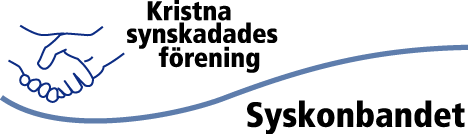 Kristna synskadades förening SyskonbandetSYSKONBANDETNr 2, april 2023, årgång 115TANZANIARESAN: Journalistskola och Kibreli
Verksamhetsberättelse för 2022
Poddtips – Betraktelse – BoktipsSyntolkning: Stor bild på syskonbandarna och personalen vid Kibreli Education Center for the blind. De står utanför centrets entré. Huset är en sandfärgad envåningsbyggnad. En stenlagd gång leder fram till huset, på sidorna om gången finns gräs som torkat av solen. Foto: Birger Hanson.Från verksamhetsledaren När jag idag kliver ut från stationsbyggnaden i Alvik och känner den friska morgonluften hör jag kyrkklockor alldeles i närheten. Jag stannar upp ett ögonblick och lyssnar för att sedan fortsätta med klockorna klämtandes bakom mig, på vägen mot syskonbandskontoret. Det är första gången jag hör dessa klockor. Jag visste inte ens att kyrkan fanns där så nära. Klockan är åtta och det ringer till morgonmässa. Klockklangen påverkar mig, fångar inte bara min uppmärksamhet utan leder mina tankar till böner och gör stegen lättare. Jag upplever det som att kyrkklockorna, också de, är en bön, sjunger ut mångas böner. Det slog mig att just i denna stund var det människor som samlades i kyrkan och bad för världen, för denna plats, för mig och andra som rör sig inom dessa klockors hörområde. Jag sänder en bön tillbaka till dem som är samlade i kyrkan jag inte känner och för andra jag inte känner som skyndar fram här till skolor och arbetsplatser. En bön för min arbetsdag som ligger framför, med möten som väntar, texter som ska skrivas och samtal som önskas hinnas med. Flera av er som nu läser dessa rader flackade förbi i mitt inre och jag sände en bön för er. Bönen vidgades till Syskonbandet i stort, för det som är planerat och för det som är ovisst. Många gånger slår kyrkklockor för att ringa ut det gamla och ringa in det nya. Skiftet till ett nytt kalenderår är ett sådant tillfälle och kanske det du först kommer att tänka på, men under ett år har vi många tillfällen då ett nytt år eller skeende påbörjas, med eller utan kyrkklockors markering. Nyss har vi firat Påsk och med påskdagens påminnelse om Jesus uppståndelse kan vi på nytt säga "Gott nytt, nådens år!". För skolbarn, studenter och lärare avslutas skol- och arbetsåret i juni och det nya året påbörjas ett par månader senare när många glassar ätits och benen fått en solbränd nyans. I alla föreningar hålls årsmöte, ofta någon gång på vårkanten, då bokslut görs för det gamla året som läggs till handlingarna och planer med budget och visioner läggs upp för det nya. Bara ett par dagar efter denna tidnings utgivning är det dags just för Syskonbandets årsmöte, ett slags nyårsfirande och vi kan då igen få hälsa varann med önskan om ett gott nytt syskonbandsår!  På min väg från stationshuset där mina steg gick i takt med kyrkklockornas ringande kom jag att dikta bön tillsammans med klockorna, i känd nyårsstil.Ring klocka ring! Ring för världen och ring för mig, för denna dag och varje dag, för de som levat och för oss som lever. Ring för den som bär på sorg och för den som är nära att brista av stress. Ring för den som idag är glad och för den som just idag har något att fira. Ring för kyrkan som ringer och för alla kyrkor som är en utsträckt, hjälpande hand. Ring för den som behöver utsträckta händers hjälp och för den som inte lyckas greppa en hand. Ring klocka, ring för Syskonbandet. Ring in det nya som kommer och ring ut det gamla som varit. Ring till fred mellan folk och länder, till frid i hjärtan och handslag. Ring klocka ring!Tina Strömberg  Hälsning från styrelsenNu kan vi berätta att vi har en ny ekonomihandläggare. Han heter Patrick Jennerström. Han är inte anställd av Syskonbandet, utan vi köper tjänsten av honom.Fortfarande söker vi en medarbetare som bland annat ska redigera tidningen. Vi går ut med information om detta på olika sätt, bland annat på vår hemsida men inte med annons i tidningar. Så här uttrycks i korthet vårt behov av medarbetare:
"Kristna synskadades förening Syskonbandet söker medarbetare med kommunikativa och redaktionella arbetsuppgifter. Även möjlighet till utökad tjänst som inkluderar praktiska och administrativa uppgifter samt ibland delta på aktiviteter. 25-50 %."Så vi söker, med andra ord, en kommunikatör som även kan tänka sig att delta i övriga uppgifter tillsammans med Tina på kansliet och vara med i våra aktiviteter.Den här tidningen utkommer alldeles inpå årsmötet. En delvis ny styrelse blir det och definitivt ny ordförande. Jag, Lars-Ove, som skriver detta, avgår nu ur styrelsen. Det är fascinerande att tänka på att Syskonbandet har haft en obruten verksamhet sedan 1908, det är alltså 115 år nu. Människor och förhållanden växlar över tid, men vår Gud är evig och trofast och ger nåd för nya tider.För styrelsen Lars-Ove ArnessonMedlemsnytt Vi välkomnar nya medlemmar Richard Spele, Stockholm 
Sigbrit Jansson, Göteborg 
Britta Eskils Janse, Sundbyberg (stödjande) 
Karin Widman, Boliden (stödjande) Till fridens hem Lilian Arrheden, Söderhamn
Elsie Viggen, Stockholm Syntolkning: En överblommad maskros syns underifrån mot en blå himmel. UtblickNu är det återigen dags att hänga med till Tanzania och fortsätta med vår följetong där vi följer resenärerna på deras äventyr. Den här gången får vi bland annat glimtar från Kibreli. Måndag 31 oktober – Journalistskola och Kibreli Text: Eva Fridh Foto: Birger HansonDagens andra stopp var på Habari Maalum college. Här utbildas journalister från flera afrikanska länder. De kan välja mellan att läsa ett eller två år. Det som gör utbildningen här relativt unik är att studenterna får träna på olika praktiska moment som att hantera inspelningsutrustningen, arbeta i en studio och sända program. Ofta är journalistutbildningar mycket teoretiska. Efter morgonbönen sänder studenterna ett radio- och ett TV-program. Sedan är det dags för dagens lektioner. Efter lunch arbetar de med olika projekt eller gör sina läxor. Colleget har en koppling till Sverige. I mitten av 2010-talet skedde ett studentutbyte med Sunne kommun. Då besökte en delegation från respektive land varandra och utbytte erfarenheter. Vår sista anhalt var på Kibreli education centre for the blind. Kristna synskadades förening Syskonbandet stöttar centrets verksamhet sedan många år tillbaka. Vi blev hjärtligt mottagna av centrets fyra medarbetare. De blev överväldigade när vi skänkte två punktskriftsskrivmaskiner (perkins), ett antal vita käppar, förstoringsglas, läsglasögon och kikare. Dessa kommer de att dela ut till personer med synnedsättning som de träffar runtom i Tanzania. Allt började 1980 då en missionär från Finland som heter Daisy Grönkvist arbetade på Shule ya Furaha (Glädjens skola) i staden Tabora. Det är en internatskola för barn och ungdomar med synnedsättning. Tillsammans med sin fosterson Yusufu började hon bygga upp en verksamhet som erbjöd korrespondenskurser om kristendomen i punktskrift och skickade Bibeln i punktskrift till personer med synnedsättning. De fick låna ett av klassrummen i skolan i Tabora, men 1984 hade verksamheten vuxit så mycket att nya lokaler behövdes. Dessa fanns på Habari Maslums område i Arusha. Yusufus fru Margreth började arbeta på Kibreli tillsammans med sin make efter flytten och hon är fortfarande anställd här. Hon är seende och en av hennes arbetsuppgifter består i att skriva adresserna för hand på kuverten och kartongerna som ska skickas till de som ska ha punktskriften. Tyvärr är hon änka sedan flera år tillbaka. Inne i Kibrelis lokaler luktar det papper. Här finns hyllor från golv till tak som är fyllda med kartonger. Inuti kartongerna finns olika böcker från Bibeln. En bibelbok är ofta flera punktskriftsvolymer tjock. Böckerna är skrivna på swahili. Först får centrets personal tillgång till texten digitalt och gör om den till punktskrift i datorn. Filerna skickas till USA där själva tryckningen sker. Kartongerna med böcker skickas till Kibreli och vidare till de personer som beställt dem. Det är gratis att skicka punktskrift med posten i Tanzania och personerna betalar ingenting för böckerna. Pastor Paul ansvarar för brevkurserna. Han blev blind som barn och gick på internatskolan i Tabora. Där fick han hjälp att komma till sjukhuset. Efter flera operationer och långvarig medicinering fick han tillbaka delar av sin syn, men fortfarande har han svårt att se på långt håll. Pastorn kan skriva och läsa punktskrift och det slamrar rejält när han blixtsnabbt skriver materialet till de olika kurserna. Varje kurs är mellan tre och fem sidor lång och eleven får även med ett papper som innehåller olika frågor. Paul hinner skriva ungefär tio kurspaket om dagen. Centret har en punktskrivare. Om den hade fungerat hade Paul sluppit knattra på skrivmaskinen, men skrivaren är trasig och pengar till att laga den saknas. Dessutom finns närmsta reparatör i Nairobi i grannlandet Kenya. En fördel med punktskrivmaskinen är att den fungerar när det inte finns någon ström. Det är praktiskt för det är ofta strömavbrott här så här i slutet av torrtiden. Verksamheten finansieras via bidrag från Syskonbandet och KABB, bidrag från kyrkan i Habari Maalum och genom att hyra ut ett hus, en bil och en brudklänning och brudnäbbsklänningar.Fram tills idag har ungefär 3000 personer fått tillgång till Bibeln och annan kristen litteratur tack vare Kibreli. Intresset är stort eftersom litteraturutbudet i övrigt är begränsat till skolböcker. I framtiden hoppas Chenge att verksamheten kan expandera och att swahilitalande personer med synnedsättning i Kenya, Burundi, Rwanda och Kongo kan få ta del av den. Han vill även gärna kunna erbjuda tal- eller ljudböcker, men det finns det inte resurser till i nuläget.    Syntolkning: Fyra personer står framför ett bord där de hjälpmedel som Syskonbandet hade med sig till Tanzania står uppställda. På bordet syns bland annat två punktskriftsmaskiner.Verksamhetesberättelse 2022Kristna Synskadades förening SyskonbandetOrdförandens inledning"Se, jag vill bära ditt budskap, Herre”, Sjunger vi i en missionssång (nr 89 i Den Svenska Psalmboken), och det vill vi gärna kunna säga om verksamheten i Kristna synskadades förening Syskonbandet. Verksamheten har pågått oavbrutet sedan bildandet 1908. I ungefär 60 år har föreningen också medverkat till mission bland synskadade i Afrika. Just denna verksamhetsberättelse för 2022 präglas mycket av det internationella arbetet, med en resa till Tanzania. På närmare håll var vi värdar för en nordisk konferens.Beslut om att flytta vårt kansli till Ekumeniska centret i Alvik togs i slutet av 2021 och verkställdes hösten 2022. Nu finns Syskonbandet mitt bland andra ekumeniska, kristna organisationer med många nya kontakter och nära arbetsgrannar för våra medarbetare.Läsningen av denna verksamhetsberättelse blir en påminnelse om vad som sker och kanske också lite ny information för en del av oss.Kansli och personal Tina Strömberg var fortsatt föreningens verksamhetsledare på en tjänst om 75 % och Britt-Marie Bergström kanslist och ekonomihandläggare på 50 %. Med pandemins slut kunde arbetet alltmer återgå till att utföras på kansliet men en del arbete sköttes ändå fortsatt från de anställdas bostäder. I mitten av november avled dock Britt-Marie hastigt och Gun Eriksson kom ännu en gång till vår hjälp på timersättning tills personalsituationen ska vara löst. Isabelle Ulfsdotter fortsatte anlitas som redaktör för tidningen på konsultuppdrag. Kansliets sammanträdeslokal på Gotlandsgatan 46 hyrdes ett flertal gånger ut, dels till Missionsprovinsen och dels till Radio Hope Classic. Några individer hyrde in sig för övernattning. Syskonbandet hade sagt upp sitt hyreskontrakt i lokalerna efter 30 år i huset, med utflytt sista september, varför ett stort sorterings-, packnings- och utrensningsarbete påbörjades. Det intensifierades efter sommaren. Den 28 september gick flyttlasset till Ekumeniska Centret vid Alviks torg i Bromma, en annan del av Stockholm. Kansliet flyttade in i ett eget litet kontorsrum men med tillgång till många andra lokaler och utrymmen, även reception och vaktmästeri, som delas med andra organisationer. Datorer och IT-tjänst köptes av centret redan något innan flytten skedde. Podden KlarsynRadiogruppen har under året utgjorts av Sofie Sundin, Lena Johansson, Erik Bondesson, Eva Fridh, Isabelle Ulfsdotter, Carl G Olofsson och Tina Strömberg. Gruppen träffades den 5 mars på Syskonbandets kansli, en hel lördag för planering och inspelning bland annat av avsnitt nr 200. Därutöver har gruppen haft tre antecknade möten på Zoom. Inledningsvis fortsatte en serie om frihet, följt av en serie på tema barn i olika aspekter. Sedan följde en serie med internationellt tema och särskilt fokus på Tanzania i samband med Syskonbandets resa som flera ur radiogruppen deltog i. Inför andra säsongen detta år beslutade gruppen sig för att sända nytt program varannan vecka, istället för varje vecka som tidigare. 20 nya program producerades detta år och totalt har därmed 226 Klarsyn sänts.Tidning  6 nummer har getts ut av medlemstidningen Syskonbandet. Den har haft ett varierat innehåll av intervjuer med såväl medlemmar som externa personer. Den har också innehållit betraktelser och boktips, klurigheter och tävlingsutmaningar, information om aktiviteter och händelser i föreningen, och annat av relevant eller nöjsamt värde för medlemmar och andra prenumeranter. Tidningen har getts ut i punktskrift, storstil, inläst på Cd och som e-post. Den har publicerats i olika format på föreningens hemsida och funnits att lyssna på där poddar finns. Lars-Ove Arnesson har varit ansvarig utgivare och Isabelle Ulfsdotter anlitad redaktör. Ljudproduktion har gjorts av företaget Darub och layout har gjorts av Joachim Kåhlman genom Isabelles företag. Årsmötesdagar Syskonbandsdagar med årsmöte ägde rum 2-26 juni på Hjälmargården utanför Vingåker. Temat var ”Vägen framåt” och det var också fokus för forumsamtal om Syskonbandets väg framåt samt i bibelstudium med Christine Wiklund från Pingst Omsorg. Ett annat inslag var föreställningen Barnatro av och med Sofia Thoresdotter. Gudstjänst firades på plats tillsammans med Vingåkers Equmeniaförsamling Ekbackskyrkan. Det lagtävlades, badades, våfflor och glass avnjöts av många vid gårdens sommarcafé. Långhelgen avslutades med att vi tog del av nationaldagsbön i Hjälmargårdens kapell. 41 personer deltog på plats dessa dagar och flera deltog därtill digitalt i årsmöte och utvalda programpunkter. Ashramhelg Den 11-13 mars gjordes en helg tillsammans med Kristna Ashramrörelsen på deras gård i värmländska Kil. En helg i gemenskap, samtal och bön i smågrupper, nattvards- och gudstjänstfirande, sång och bibelstudium. Vi provade också att vara i gemensam tystnad under enskild bön, på knä vid bönepall, liggandes vid stort kors, eller formande lera i händerna. 19 personer deltog totalt, varav 11 från Syskonbandet. Både Bengt Olsson och Lilian Gustafsson fanns med som ledare från Kristna Ashram.  Beredskapskurs Syskonbandet och SRF bjöd gemensamt in till en beredskapskursdag på Almåsa havshotell den 29 juni. Fokus var Hemberedskap, för att vara bättre förberedd i sitt eget hem vid en eventuell krissituation så som långvarigt strömavbrott. Vi hade även seniorsäkerhet, för att förebygga exempelvis fallolyckor. Information gavs, reflektion gjordes och alla fick känna på olika slags prylar som presenterades och kan vara bra att införskaffa. Arne Jungelin från SRF och Tina Strömberg från Syskonbandet har båda gått Civilförsvarsförbundets instruktörskurs och var dagens kursledare. 25 kursdeltagare var med denna dag varav 6 anmälda via Syskonbandet. Träffar och Studiecirklar på distans Studiecirkel i att skriva psalmsång bjöds det in till, med Sofia Thoresdotter som cirkelledare. Vid tre tillfällen träffades 6-7personer över telefon för att få verktyg, coachning och inspirera varandra att skriva och tonsätta egna sånger att skicka in till Svenska Kyrkans omarbetning av psalmboken. Bönetelefonen fortsatte första onsdagen i varje månad, samt påföljande söndag. Även Syskontelefonen fortsatte med varierat antal deltagare, varje månad, kl 10 den tionde och kl 20 den tjugonde.Lokala träffar  I Göteborg bjöds det in till Syskonbandsträff i april och i december. Båda ägde rum i S:t Johanneskyrkan med guidad visning, andakt och lunch. I Stockholm bjöds det in till tre träffar under våren och tre under hösten. Dessa hölls på Matborgen i SRF-huset, med lunch och program av inbjudna gäster. På våren blev det en utflykt med buss. Nordiskt samarbete  Nordisk konferens hölls med Syskonbandet som värd, 15-18 september på Åh Stiftsgård i Ljungskile. Temat var ”Min plats i kyrkan – möjligheter och svårigheter för mig som har en synnedsättning”. I bibelstudier och seminarier, med medverkande från de egna skandinaviska föreningarna, fick vi inspireras och ge varandra tips på t.ex. hur teknik kan hjälpa i läsning av Bibeln och att ta del av det som händer i kyrkan, utan att använda ögonen. Artist Lena Maria Vendelius gästade oss med berörande sånger och personligt prat. Berörda blev vi också av sång och berättelser under deltagarafton och gudstjänsten som hölls i Åh kyrka med medverkande från vår konferens. Vi fick vara med om en sinnesfylld pilgrimsvandring ledd av gårdsprästen. Utflykt erbjöds även till Uddevalla med en bokad museivisning. 70 personer deltog i denna konferens, varav 30 från Sverige, 4 från Danmark och 36 från Norge. Möjlighet gavs, och somliga deltog även digitalt i delar av programmet.  Tanzaniaresa Missions- och studieresan som varit planerad i flera år gick nu av stapeln 27 oktober till 9 november med destination Tanzania. I Arusha var huvudmålet att besöka Kibreli center för fördjupad inblick i verksamheten och för att bättre lära känna de anställda: Chenge, Margreath, Paul och Grace. Mr. Chenge var vid vår sida nästintill alla våra dagar i Tanzania och flera följde oss till Tabora för konferensen tillsammans med TCAB (Tanzania Christian Association for the Blind). På konferensen deltog ca 35 synskadade medlemmar från olika regioner samt deras medföljande ledsagare, totalt 70 personer inklusive oss från Sverige och Norge. Utöver konferens med gemenskap, informationsutbyte och mycket sång gjorde resegruppen hembesök hos två av TCAB:s medlemmar och vi medverkade i kyrkors gudstjänster. Besök gjordes på TCAB:s kontor, beläget på Shule ya Furaha. Besök gjordes vid den tomt föreningen äger och där man har för avsikt att bygga ett föreningscenter. Gruppen deltog vid Shule ya Furahas högtidliga 60-årsfirande och fick en rundvisning på skolan. Resenärerna förde med sig en stor mängd insamlade hjälpmedel så som käppar, förstoringsglas och solglasögon. Hjälpmedlen fördelades på Kibreli, TCAB och Shule ya Furaha. Flera andra studiebesök var gruppen också med om under denna resa så som till olika skolor och projekt för utsatta barn och ungdomar. Massajby, marknader, kaffeplantage och nationalpark besöktes.Yttre mission Syskonbandet har i år sänt 35 000 kr i stöd till de verksamheter som ryms inom det vi kallar vår Yttre Mission och tillsammans med 24 000 kr från norska KABB till detsamma har vi gett ett stöd om ca 59 000 kr fördelat enligt följande: BCA 18 000 kr, UFSAMC 18 000 kr, TCAB 7 000 kr, KECB 16 000 kr. Därtill et ett bidrag om 10 000 kr till den gemensamma konferensen som TCAB och Syskonbandet arrangerade 4-6 november.  UFSAMC – Kongo-Kinshasa har under året haft en böneretreat på temat ”Kroppens och andens enhet” samt årsmöte där 72 av föreningens 80 aktiva medlemmar närvarade. En ny styrelse har tillträtt och stabiliserats med pastor Kimvundu Batuzola som ny ordförande. Föreningen kunde äntligen renovera toaletterna som länge behövt ses över. 9 unga ensamstående mammor har utbildats till sömmerskor i centret varav 6 blivit godkända och kommer få avgångsbetyg. Intäkter får UFSAMC genom medlemsavgifter och uthyrning, utöver stödet från Syskonbandet och KABB.BCA – Etiopien har detta år kunnat återuppta full verksamhet så som årsmötesdagar och fyra väckelsemöten i Addis Abeba med omnejd. Utöver styrelsen finns olika team som också mötts ett flertal gånger, på och utanför kontoret med medlemmar, med olika fokus och ansvar så som bön, körsång, gemenskap, rådgivning, vittnesbörd och lokal enhet. De fem lokala filialerna, med sina egna anställda, har också bjudit in till olika program under året. Vid tre tillfällen gav föreningen matstöd åt medlemmar med lägst ekonomisk status. Bibeln som ljudbok är efterfrågat och i år har de fått några exemplar av Nya testamentet från Bibelsällskapet och arbetet med en fullständig inläst bibel att dela ut till synskadade fortsätter.  Fler barn har under året tillkommit till barnprojektet och 43 barn med synskada håller nu på att utbilda sig. Barnprojektet finansieras främst med medel från annan stödorganisation, medan KABB och Syskonbandets stöd går till kontorshyran i Addis Abeba. TCAB – Tanzania har fortsatt samla kristna synskadade i 13 regioner och bland annat genomfört korsvandringar. Många medlemmar är predikanter och musiker, de har besökt och medverkat i kyrkor enskilt och gemensamt för att påverka attityder till personer med funktionsnedsättning. Den stora satsningen i år har varit konferenshelgen 4-6 november i Tabora med medlemmar tillresandes från hela landet och från Skandinavien. Allt arbete bedrivs med ideella krafter, huvudsakligen från kontoret i Tabora. Kibreli– Tanzania har fortsatt sitt arbete med evangeliserande och servande med utlåning bland annat av Bibeln och bibelundervisning per korrespondens på punktskrift.  nära100 nya personer påbörjade under året bibelkursen och totalt tjänar dem ca 800 personer årligen från alla håll i landet och även swahilitalande i andra länder. Pga trasig punktskrivare har de fått skriva allt till utskick för hand på perkins maskin och Magasinet har utgivits med oregelbundenhet detta år istället för ordinarie varannan månad. Antalet prenumeranter av magasinet har sjunkit mycket och i år skickades det  till 200 personer. Fyra personer är anställda och ny koordinatör, Grace, har trätt in istället för Ibrahim Suleman. Utöver stödet från Syskonbandet och KABB finansierar de främst verksamheten med medel från uthyrning av lokal, lägenhet och bröllopsklädsel samt bidrag från närstående pingstförsamling och enskilda individer. Utbildningsdelen KECB finansieras som projekt från Finland. Ekonomi Under året har den internationella börshandeln varit mycket turbulent och många har fått se sina värdepapper minska i marknadsvärde. I ett sådant läge är det långsiktiga målet att avvakta och inte sälja och köpa för att ta ut realisationsvinster i onödan. De minskade intäkterna från värdepapperen har lett till att årets resultat i bokföringen är negativt, nästan minus 1 miljon. Syskonbandets värdepappersportfölj har minskat cirka 2,5 miljoner i marknadsvärde men likviditeten har varit god och planerad verksamhet har kunnat genomföras. Förvaltningen har skötts av Enar Olsson och Sture Lyreskog tillsammans med Söderberg & Partners. Trots det negativa resultatet har Syskonbandets värdepappersportfölj klarat sig bättre än det internationella genomsnittsindex som man kan jämföra med.Förutom intäkter från värdepappersförvaltningen har Syskonbandet fått ett ovanligt stort ekonomiskt stöd till ledsagarkostnader från Radiohjälpen och ett stort stöd från en fond förvaltad av Svenska Kyrkan. Samarbeten har också gjorts med Studieförbundet Bilda som gett bidrag till vissa verksamhetskostnader. Medlemmar har skänkt gåvor både till föreningen i allmänhet och till det internationella arbetet.I samarbete med KABB Norge har Syskonbandet skickat totalt 76 000 kr som allmänt föreningsstöd till de tre afrikanska systerföreningarna och ett stöd till litteraturarbete i Tanzania. Gruppresan till Tanzania genererade ett överskott som har fonderats för framtida ”Internationellt utbyte”.Medlemmar Medlemsantalet var vid årets slut 295 varav 185 kristna synskadade och 110 stödjande. Medlemsavgifter kom in från 131 medlemmar. Under året välkomnades 4 synskadade medlemmar och en stödjande. Till vår kännedom under året har 5 medlemmar gått till fridens hem. Styrelsen Den nya styrelsen konstituerade sig den 9 juni enligt följande: Lars-Ove Arnesson (ordförande), Ann-Christine Folke (vice ordförande och personalansvarig), Sture Lyreskog (sekreterare och ekonomiansvarig), Pontus Nyman (vice sekreterare), Tesfaye Deriba (ordinarie ledamot), Michael Liliequist (förste ersättare) och Ulf Bengtsson (andre ersättare). Styrelsen har under året haft 10 protokollförda möten varav ett hölls på kansliet på Gotlandsgatan före flytt och ett på Ekumeniska Centret efter inflytt där. Övriga möten hölls på Zoom. AU (arbetsutskottet) har haft två protokollförda möten samt ett flertal möten därtill både digitalt och på plats. Efter årsmötet har AU bestått av Lars-Ove Arnesson, Ann-Christine Folke och Sture Lyreskog. Ordförandes slutord I inledningen till verksamhetsberättelsen citerade jag ur en ofta sjungen sång. Sista versen av denna lyder så här:
”Gud, låt oss känna din Andes ledning, så att vi vet att din väg vi går. Låt elden brinna i våra hjärtan, till dess vi målet når.”Det är vår bön och önskan inför framtiden med Syskonbandet. Vi har mycket att vara tacksamma för, både till Gud och människor. Jag vill tacka styrelsen och kapitalplaceringsgruppen. Också ett tack till våra arbetsgrupper för radio och mission. Vår verksamhetsledare Tina Strömberg har haft ett intensivt år som präglats mycket av förberedelsen för flytten och genomförandet. Dessutom hade vi två arbetskrävande arrangemang under hösten. Att en kollega avlider innebär många konsekvenser i olika avseenden. Jag tackar därför särskilt Gun Eriksson som gett av sin tid och stora erfarenhet av Syskonbandet.Men vad vore Syskonbandet utan alla sina medlemmar och andra närstående som finns med i bön, givande och andra insatser. Ett stort tack till oss alla med önskan om en givande framtid med vår förening i tjänst för Guds rike.På styrelsens uppdrag 
Ordförande Lars-Ove Arnesson och verksamhetsledare Tina Strömberg Bilder i verksamhetsberättelsenSyntolkningar:
I stycket om kansli och personal finns en bild på Tina som står utanför Syskonbandets kontorsrum. Bilden är tagen innan inflyttningen är helt klar, man ser flera flyttkartonger på golvet. På väggen hänger en tavla. Tina står utanför dörren och ler mot kameran samtidigt som hon gör en inbjudande gest mot rummet.I stycket om podden finns en bild på Klarsyns logotyp. I stycket om Ashramhelgen finns en bild på två personer och en ledarhund som promenerar ett soligt vårvinterlandskap.I stycket om nordiskt samarbete finns en gruppbild på alla deltagarna tagen utomhus framför en byggnad. I stycket om Tanzaniaresan finns fem bilder. En stor gruppbild på alla Syskonbandare tagen på Arlanda innan avresan. De tre små bilderna visar ett antal flickor i ett rum med trampsymaskiner, en kör i färgglada kläder samt ett klassrum där flera elever skriver på reglett. Den sista bilden visar massajer i färgglada kläder.Sist i verksamhetsberättelsen finns en exteriörbild på huset där Ekumeniska centret finns och där Syskonbandet har sina lokaler.Poddtips: Dagens människa Några av er läsare har uttryckt intresse för tips på poddar som på olika sätt tar upp ämnet kristen tro. Vi tänkte därför bjuda er på en liten artikelserie där ni får bekanta er med några av de poddar som pratar om livsfrågor. Först ut är ”Dagens människa” som produceras av tidningen Dagen.Text: Isabelle Ulfsdotter Allt fler människor lyssnar på poddcast och utbudet av poddar växer stadigt. Spökhistorier, ekonomi, politik, humor och allvar. Den som har ett specialintresse kan vara säker på att det finns en podd som tar upp just det ämnet, hur smalt det än må vara. Daniel Wistrand är journalist på tidningen Dagen. Tillsammans med kollegan Malin Aronsson producerar han podden ”Dagens människa” där kända svenskar bjuds in för att samtala om livet, Gud och de stora frågorna. Det var år 2012, när Daniel var föräldraledig, som han började lyssna på podd. Intervjupodden ”Värvet” med Kristoffer Triumf blev snabbt en favorit. Daniel blev inspirerad att själv börja podda, idén var att erbjuda ett liknande format som Värvet fast med kristen grund. Det visade sig att Daniel bodde i samma stockholmsförort som Kristoffer, de fick kontakt och bokade in en fika. Daniel tog med sig de tips han fått från Kristoffer. Väl tillbaka på jobbet presenterade han sin idé för kollegorna på Dagen. Malin Aronsson som tidigare jobbat på Sveriges Radio hakade på och projektet kom igång. Första avsnittet av ”Dagens människa” släpptes i april 2014. – Vi började med att göra fem provavsnitt och fick väldigt positiv respons så vi fortsatte. Nu har vi gjort över 160 avsnitt, säger Daniel.Varannan onsdag släpps ett nytt avsnitt av ”Dagens människa”. Gästerna varierar, en del har koppling till den kristna sfären men alla har inte det. Tanken är att nå en publik som vanligtvis inte läser tidningen Dagen.– Det ska vara folk som vanliga svenskar har koll på. Vi vill ställa kyrkans frågor till människor i svensk offentlighet, säger Daniel. När vi pratar med Daniel har han och Malin precis spelat in ett avsnitt med Cecilia Uddén, journalist och mellanösternkorrespondent för Sveriges Radio. – Det samtalet handlade bland annat om de religiösa stämningarna i Mellanöstern och hur man skildrar religion. Cecilia Uddén har tidigare varit USA-korrespondent så hon berättade lite om skillnader och likheter i hur religionen påverkar samhället i USA jämfört med  Mellanöstern, säger Daniel. Andra som gästat podden under den senaste tiden är: Birgitta Ed, Jonas Gardell, Perla Bjurenstedt och Niklas Strömstedt. Alla gäster får svara på frågan ”hur har du det med Gud idag?” I slutet av intervjun får gästen också önska en psalm eller annan kristen sång, ofta sjunger Daniel och Malin sången och gästen får sjunga med om hen vill.– Det blir sällan särskilt konfrontativt, det brukar vara fina samtal, säger Daniel. ”Dagens människa” hittar du där poddar finns: på Spotify, i appen Podcaster och på andra plattformar. Syntolkning: En bild på ett par vita hörlurar Boktips Tina Strömberg tipsar Jag mötte Jesus – bekännelser av en motvilligt troende av Charlotte Rörth Finns som talbok med text på Legimus och som ljudbok på t.ex. Storytel. När titeln dök upp bland ljudbokstips i Storytel reagerade jag, blev nyfiken och läste boken. Det är en självbiografisk bok om en oväntad upplevelse och hanterandet av den. Charlotte är en dansk journalist, modemedveten, rationell och var vid händelsen alls ingen sökare eller mer kristet intresserad än andra hel- eller halvsekulära skandinaver. Helt oväntat överrumplades hon, under en guidad visning i en spansk kyrka, av mötet med Guds son Jesus. Som en uppenbarelse fast verkligare och han såg på och in i henne med kärlek. Andra, såväl de som kände henne som främmande människor på gatan, kunde se rent fysiskt att något var annorlunda med henne efter händelsen och händelser som skulle följa. Själv försökte hon desperat finna ut en rationell förklaring på vad som drabbat henne genom att träffa psykolog, läkare och andliga ledare inom olika religioner. Flera år delade hon det hon varit med om bara med de allra närmaste, men gav 2015 ut denna bok som nu finns översatt till flera språk. Idag är hon en flitigt anlitad föreläsare om existentiella frågor och hon var gäst i en talkshow vid Equmeniakyrkans stora kyrkokonferens i Vårgårda förra året. Då fick jag växla några ord med Charlotte om denna bok som väckt många tankar hos mig om tro, religion, Jesus, tid och rum. Bibliotekarien tipsar Det ingen annan vet av Liselotte J Andersson Från Legimus om boken:Det är alltid riskabelt att berätta en hemlighet och det gäller det mörka, såväl som det kittlande roliga och ljusa. Risken är att inte bli förstådd, att bli misstrodd. Pastorn och författaren Liselotte J. Andersson har mångårig erfarenhet av samtal och själavård, inte minst genom möten med människor i samband med besök i olika kyrkor i Sverige. Utifrån temat hemligheter, det undangömda, vill hon dela insikter som samtalen gett henne.Orubbligt Hopp av Max Lucado Från Legimus om boken:Max Lucado, författare och pastor i Oak Hills Church i San Antonia, skriver om tolv av Bibelns mest betydelsefulla löften som han menar hjälper människor sätta fokus på det hopp som Gud ger. För varje omständighet i livet har Gud gett ett löfte. I en värld som är full av osäkerhet behövs inte mer åsikter eller tyckanden utan fullkomliga löftena från en mäktig och kärleksfull GudSyntolkning: På sidan finns böckernas omslag.BetraktelseEn av våra nyaste medlemmar har bidragit med en betraktelse. Sådant blir vi glada av. Varsågoda.Sedan några månader går jag på ”käppkurs”. Jag träffar min synpedagog ungefär varannan vecka. För mig är det som att upptäcka en helt ny värld sedan jag förlorade det mesta av min syn i maj. I början när vi träffades sa min synpedagog varje gång att jag inte skulle börja gå med en gång. Först skulle jag landa i min andning och landa i kroppen så att jag blev grundad i min balans och blev närvarande. Varje gång jag tänker på detta och försöker göra det också, blir jag påmind om hur likt bön och meditationen detta är. När jag gör mig närvarande inför Gud så inser jag att Gud också är närvarande med mig. Oavsett ljus eller mörker, syn eller blindhet uppfyller Gud universum och mitt eget hjärta. I Lukas evangelium säger Jesus i den 21:a versen, kapitel 17, att ”Guds rike är inom er”. I denna tid när det talas om hopp i många kyrkor så får vi hämta tröst och hopp i Jesu löfte: att Gud är oss närmare än vårt eget hjärta och vet allt.GudDu Fader som låter mig växa till i min inre människaJesus du min vän och medvandrareAnde som värmer och ger livTack, du vill fylla oss med hopp pånytt och på nytt AmenHillevi Bergvall RedaktionsrutaSYSKONBANDET 
- medlemstidning för Kristna synskadades förening Syskonbandet.
Tidningen ges ut på punktskrift, svartskrift, CD och på e-post. Tidningen finns också på vår hemsida, www.syskonbandet.se/medlemstidning. Adress: Syskonbandet, Box 14038, 167 14 Bromma
Besök: Ekumeniska Centret, Gustavslundsvägen 18 plan 2, Bromma
Telefon kansli: 08-641 30 45, 08-641 30 95 E-post: kansliet@syskonbandet.se eller redaktion@syskonbandet.se. 
Ansvarig utgivare: Lars-Ove Arnesson
Redaktör: Isabelle Ulfsdotter
Grafisk formgivning: Joachim Kåhlman
Plusgiro: 3 64 49-7 Swish: 123 148 8220